Human Services Committee Minutes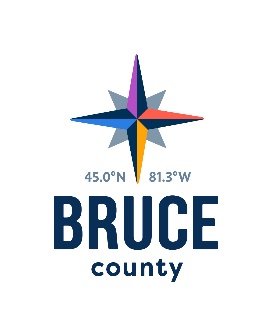 November 1, 201811:39 a.m.Council Chambers, Bruce County Administration CentreWalkerton, OntarioPresent:	Warden Paul Eagleson 	Councillors Mitch Twolan (Chair), Robert Buckle, Anne Eadie, David Inglis, Janice Jackson, Milt McIver and Mike Smith Staff:		Kelley Coulter, Chief Administrative Officer	Darlene Batte, Deputy Clerk	Nicole Charles, Director of Library Services	Christine MacDonald, Director of Human Services	Cathy McGirr, Museum Director	Kara Van Myall, Director of Planning and Development	Donna Van Wyck, ClerkPecuniary InterestThere were no declarations of pecuniary interest.Action ItemsRental Lease Agreement – 910 Queen Street KincardineMoved by Councillor Milt McIverSeconded by Councillor Mike SmithThat a by-law be introduced authorizing the extension of a lease agreement between The Corporation of the County of Bruce and Carla McLean to provide rental office space for Human Services amending the Lease dated April 1, 2006 between Samdoon Holdings Inc. and Bruce County Social Services (By-Law 4265).CarriedRental Lease Agreement – 605 Mill Street, Port ElginMoved by Warden Paul EaglesonSeconded by Councillor Janice JacksonThat the current lease agreement between The Corporation of the County of Bruce and Ray Fenton to provide rental office space for Human Services under By-law 2016-080 be extended for a period of six months ending April 30, 2019; and,That the Manager of Income and Employment Supports be granted authority to notify the landlord.CarriedInformation ItemsThe following Quarter 3 reports were received for information:Child Care and Fee Subsidy ReportIncome and Employment Supports UpdateBruce County Community Housing Registry UpdateAct on RecommendationsMoved by Councillor Milt McIverSeconded by Warden Paul EaglesonThat in accordance with the Procedure By-law, staff be authorized and directed to give effect to the actions of the Human Services Committee in respect of all resolutions passed during the November 1, 2018 meeting.CarriedNext MeetingThe next meeting of the Human Services Committee will take place on December 6, 2018 in the Council Chambers, County Administration Centre, Walkerton, Ontario.AdjournmentMoved by Councillor Robert BuckleSeconded by Councillor David InglisThat the meeting of the Human Services Committee adjourn at 11:47 a.m.Carried	Mitch Twolan, Chair Human Services Committee